Выступление в ДК.Дети старшей группы МКДОУ№9 «Ласточка» по уже сложившейся традиции, выступили с праздничной программой перед пожилыми людьми села Вознесеновского.  Программа посвящалась празднику 8 марта. Маленькие артисты очень старались, и зрители горячо приветствовали их выступление.Подготовили и провели выступление муз.рук. Кущ А.М. и воспитатель Погребная В.А. 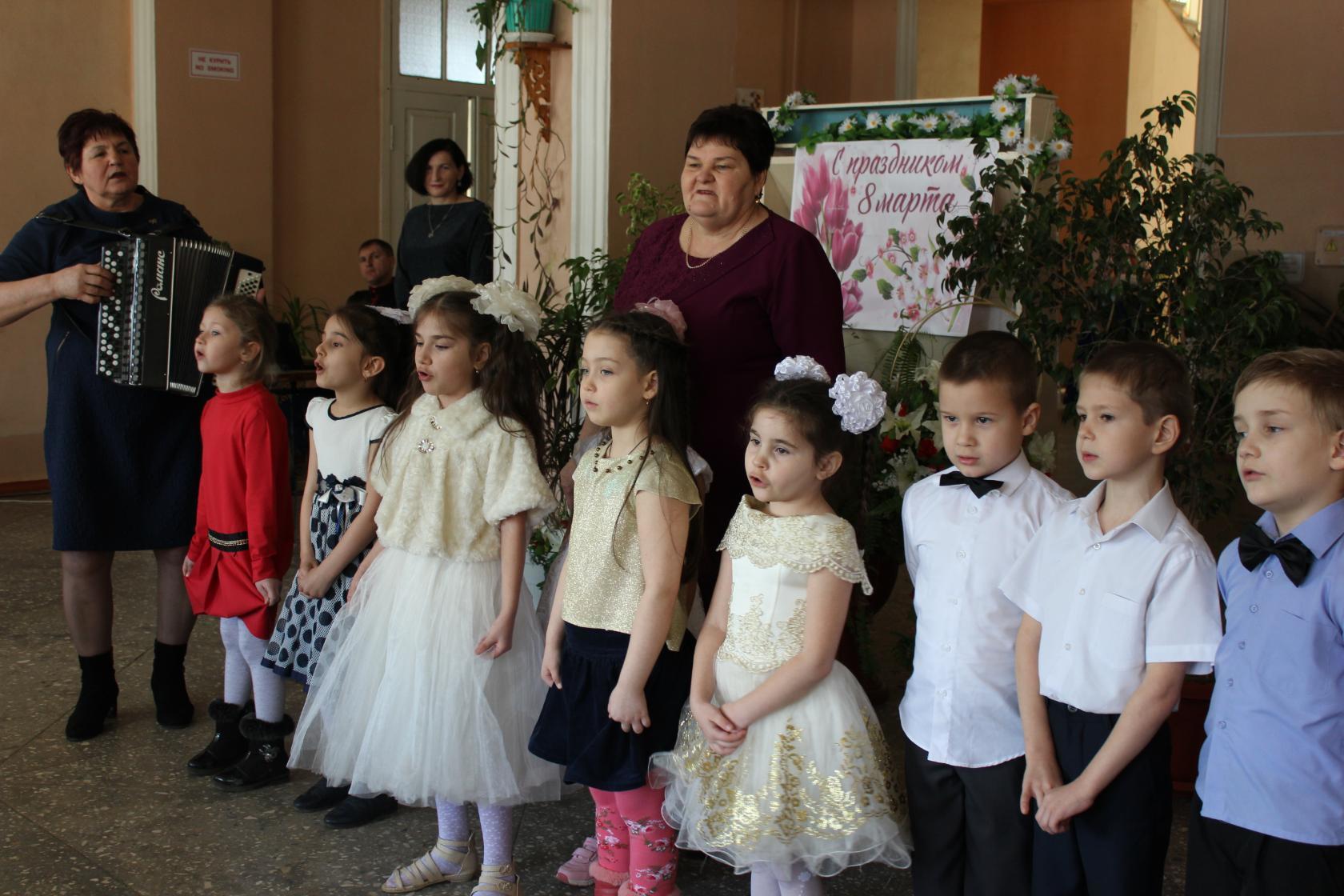 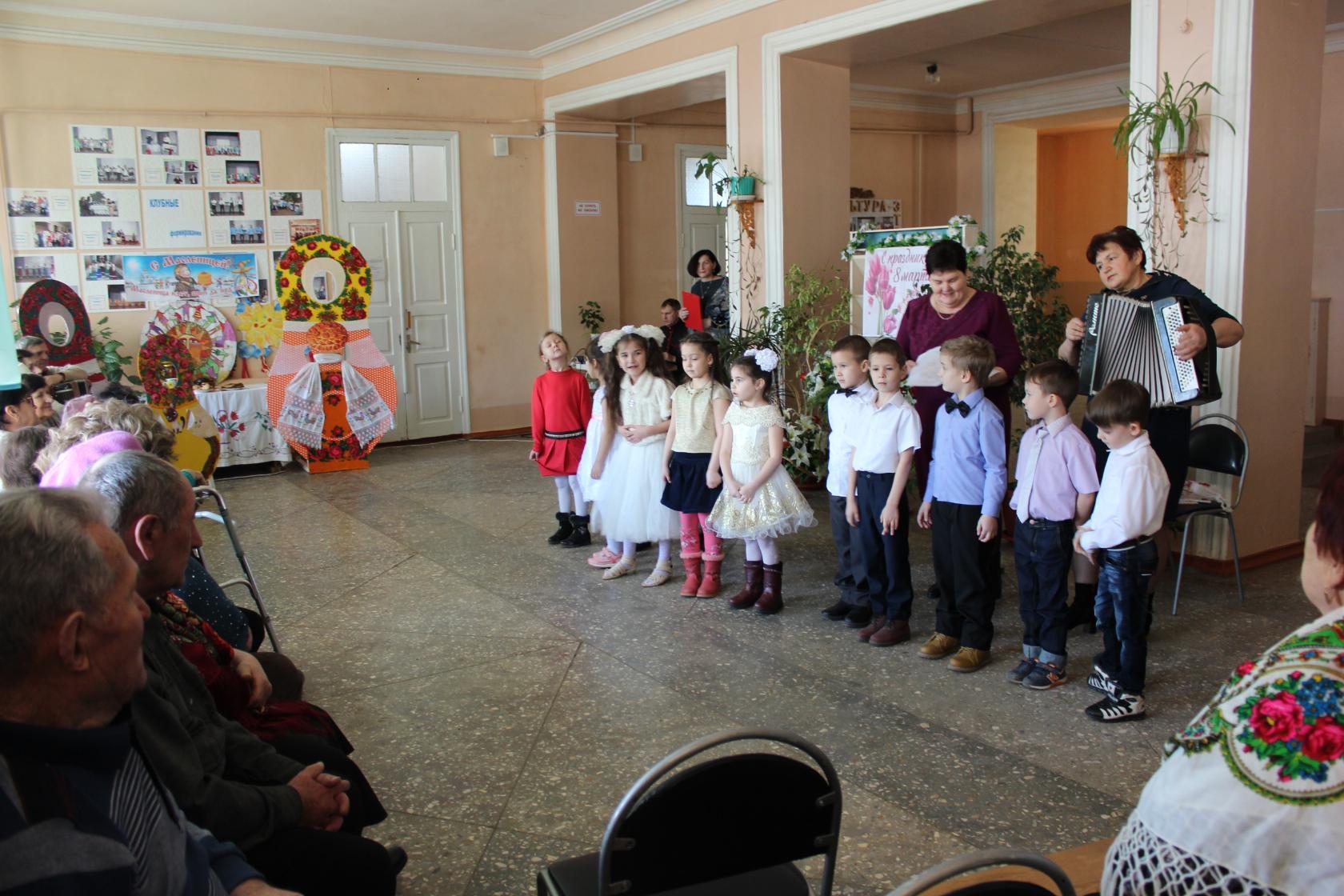 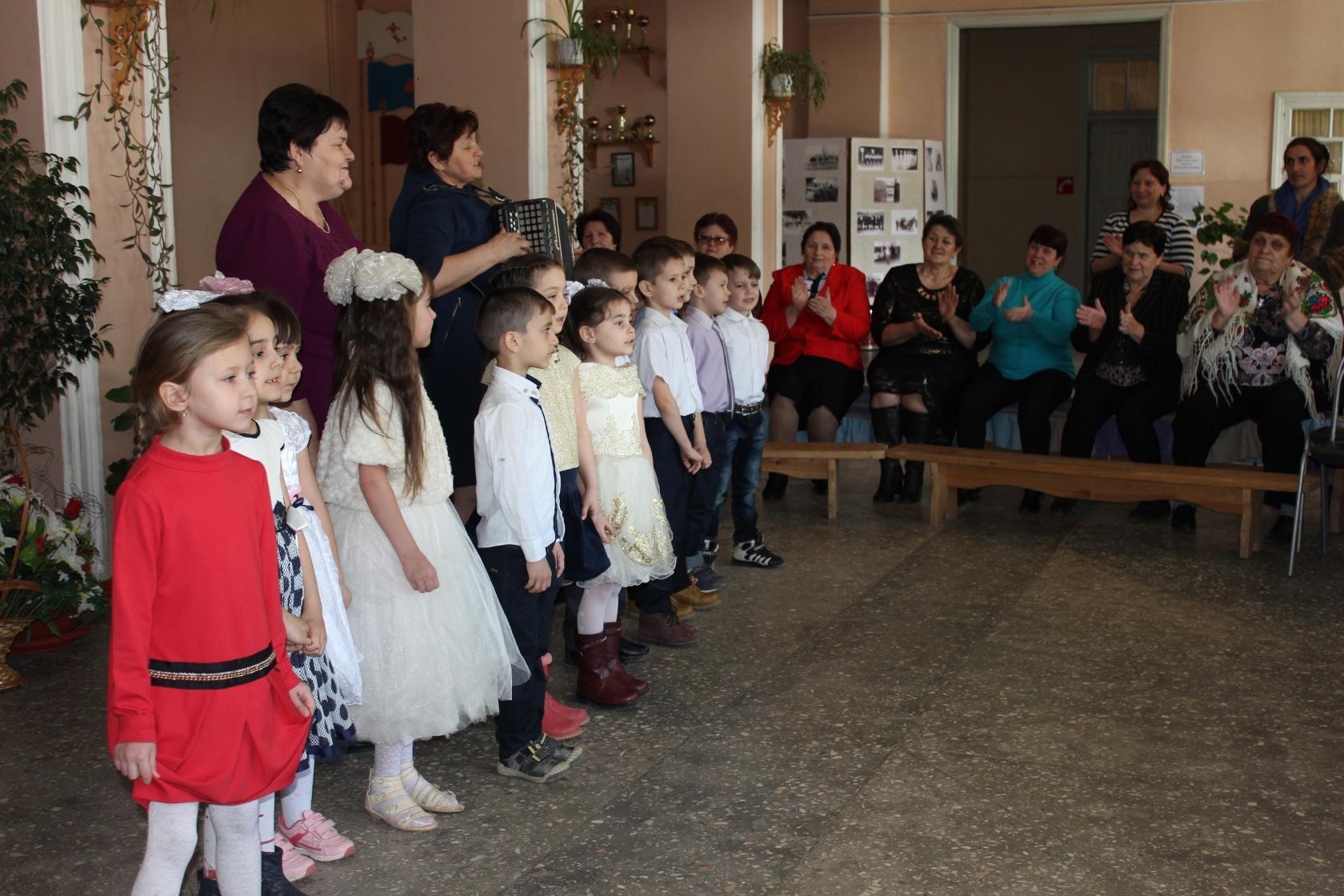 